Rúř;č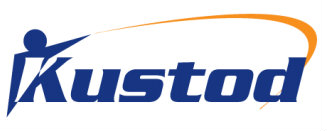 ří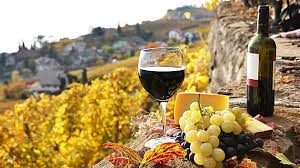 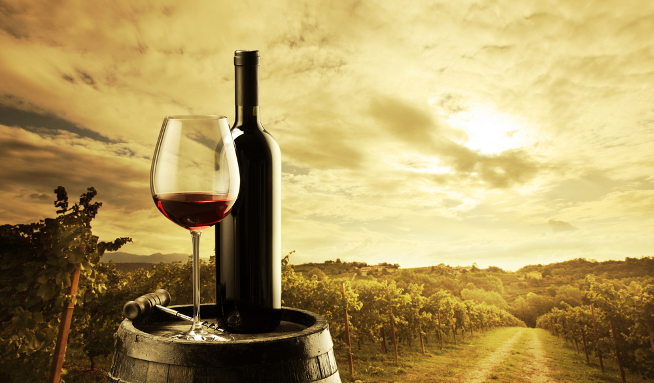 